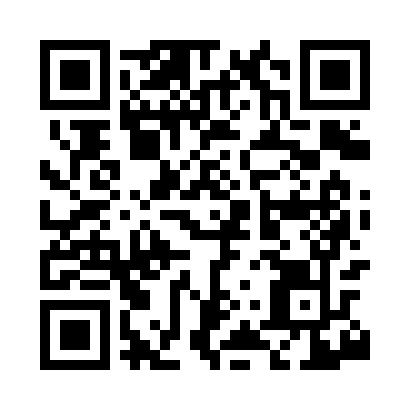 Prayer times for Morehouseville, New York, USAMon 1 Jul 2024 - Wed 31 Jul 2024High Latitude Method: Angle Based RulePrayer Calculation Method: Islamic Society of North AmericaAsar Calculation Method: ShafiPrayer times provided by https://www.salahtimes.comDateDayFajrSunriseDhuhrAsrMaghribIsha1Mon3:355:231:035:098:4310:312Tue3:355:231:035:098:4310:313Wed3:365:241:035:098:4310:304Thu3:375:241:045:098:4310:305Fri3:385:251:045:098:4210:296Sat3:395:261:045:098:4210:287Sun3:405:271:045:098:4210:288Mon3:415:271:045:098:4110:279Tue3:425:281:045:098:4110:2610Wed3:435:291:055:098:4010:2511Thu3:455:301:055:098:4010:2412Fri3:465:301:055:098:3910:2313Sat3:475:311:055:098:3810:2214Sun3:485:321:055:098:3810:2115Mon3:505:331:055:098:3710:2016Tue3:515:341:055:088:3610:1917Wed3:525:351:055:088:3610:1818Thu3:545:361:055:088:3510:1619Fri3:555:361:055:088:3410:1520Sat3:575:371:065:088:3310:1421Sun3:585:381:065:078:3210:1222Mon3:595:391:065:078:3110:1123Tue4:015:401:065:078:3010:1024Wed4:025:411:065:078:3010:0825Thu4:045:421:065:068:2810:0726Fri4:055:431:065:068:2710:0527Sat4:075:441:065:068:2610:0428Sun4:085:451:065:058:2510:0229Mon4:105:461:065:058:2410:0030Tue4:125:471:065:058:239:5931Wed4:135:491:055:048:229:57